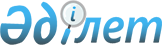 О внесении изменений в решение Кентауского городского маслихата от 25 декабря 2018 года № 225 "О городском бюджете на 2019-2021 годы"
					
			С истёкшим сроком
			
			
		
					Решение Кентауского городского маслихата Туркестанской области от 12 декабря 2019 года № 322. Зарегистрировано Департаментом юстиции Туркестанской области 20 декабря 2019 года № 5305. Прекращено действие в связи с истечением срока
      В соответствии с пунктом 5 статьи 109 Бюджетного кодекса Республики Казахстан от 4 декабря 2008 года, подпунктом 1) пункта 1 статьи 6 Закона Республики Казахстан от 23 января 2001 года "О местном государственном управлении и самоуправлении в Республике Казахстан" и решением Туркестанского областного маслихата от 9 декабря 2019 года № 44/471-VI "О внесении изменений в решение Туркестанского областного маслихата от 12 декабря 2018 года № 33/347-VI "Об областном бюджете на 2019-2021 годы", зарегистрированного в Реестре государственной регистрации нормативных правовых актов за № 5295, Кентауский городской маслихат РЕШИЛ:
      1. Внести в решение Кентауского городского маслихата от 25 декабря 2018 года № 225 "О городском бюджете на 2019-2021 годы" (зарегистрировано в Реестре государственной регистрации нормативных правовых актов за № 4854, опубликовано 12 января 2019 года в газете "Кентау" и в эталонном контрольном банке нормативно правовых актов Республики Казахстан в электронном виде 12 января 2019 года) следующие изменения:
      пункт 1 изложить в следующей редакции:
      "1. Утвердить городской бюджет города Кентау на 2019-2021 годы согласно приложению 1, 2 и 3 соответственно, в том числе на 2019 год в следующих объемах:
      1) доходы – 39 810 898 тысяч тенге:
      налоговые поступления – 2 047 256 тысяч тенге;
      неналоговые поступления – 31 616 тысяч тенге;
      поступления от продажи основного капитала – 63 984 тысяч тенге;
      поступления трансфертов – 37 668 042 тысяч тенге;
      2) затраты – 39 872 499 тысяч тенге;
      3) чистое бюджетное кредитование – -6 736 тысяч тенге:
      бюджетные кредиты – 3 787 тысяч тенге;
      погашение бюджетных кредитов – 10 523 тысяч тенге;
      4) сальдо по операциям с финансовыми активами – 0;
      приобретение финансовых активов – 0;
      поступления от продажи финансовых активов государства – 0;
      5) дефицит бюджета – -54 865 тысяч тенге;
      6) финансирование дефицита бюджета – 54 865 тысяч тенге:
      поступление займов – 3 787 тысяч тенге;
      погашение займов – 12 650 тысяч тенге;
      используемые остатки бюджетных средств – 63 728 тысяч тенге.".
      2. Приложение 1 указанного решения изложить в новой редакции согласно приложению к настоящему решению.
      3. Государственному учреждению "Аппарат Кентауского городского маслихата" в порядке установленном законодательством Республики Казахстан обеспечить:
      1) государственную регистрацию настоящего решения в Республиканском государственном учреждении "Департамент юстиции Туркестанской области Министерства юстиции Республики Казахстан"; 
      2) размещение настоящего решение на интернет-ресурсе Кентауского городского маслихата после его официального опубликования. 
      4. Настоящее решение вводится в действие с 1 января 2019 года. Городской бюджет на 2019 год
					© 2012. РГП на ПХВ «Институт законодательства и правовой информации Республики Казахстан» Министерства юстиции Республики Казахстан
				
      Председатель сессии

М. Кунпеисов

      Секретарь маслихата

Т. Балабиев
Приложение к решению
Кентауского городского
маслихата
от 12 декабря 2019 года
№ 322Приложение 1 к решению
Кентауского городского
маслихата
от 25 декабря 2018 года
№ 225
Категория 
Категория 
Категория 
Категория 
Категория 
Сумма (тысяч тенге)
Класс 
Класс 
Класс 
Класс 
Сумма (тысяч тенге)
Подкласс
Подкласс
Подкласс
Сумма (тысяч тенге)
 Специфика
 Специфика
Сумма (тысяч тенге)
Название
Сумма (тысяч тенге)
1
1
1
1
2
3
I. Доходы
39 810 898
1 
Налоговые поступления
2 047 256
01
Подоходный налог
1 030 058
2
Индивидуальный подоходный налог
1 030 058
03
Социальный налог
471 766
1
Социальный налог
471 766
04
Hалоги на собственность
480 502
1
Hалоги на имущество
331 515
3
Земельный налог
30 755
4
Hалог на транспортные средства
103 253
5
Единый земельный налог
14 979
05
Внутренние налоги на товары, работы и услуги
48 951
2
Акцизы
9 057
3
Поступления за использование природных и других ресурсов
17 110
4
Сборы за ведение предпринимательской и профессиональной деятельности
20 905
5
Налог на игорный бизнес
1 879
08
Обязательные платежи, взимаемые за совершение юридически значимых действий и (или) выдачу документов уполномоченными на то государственными органами или должностными лицами
15 979
1
Государственная пошлина
15 979
2 
Неналоговые поступления
31 616
01
Доходы от государственной собственности
28 616
1
Поступления части чистого дохода государственных предприятий
483
5
Доходы от аренды имущества, находящегося в государственной собственности
28 133
06
Прочие неналоговые поступления
3 000
1
Прочие неналоговые поступления
3 000
3 
Поступления от продажи основного капитала
63 984
01
Продажа государственного имущества, закрепленного за государственными учреждениями
984
1
Продажа государственного имущества, закрепленного за государственными учреждениями
984
03
Продажа земли и нематериальных активов
63 000
1
Продажа земли
63 000
4 
Поступления трансфертов
37 668 042
02
Трансферты из вышестоящих органов государственного управления
37 668 042
2
Трансферты из областного бюджета
37 668 042
Функциональная группа
Функциональная группа
Функциональная группа
Функциональная группа
Функциональная группа
Сумма (тысяч тенге)
Функциональная подгруппа
Функциональная подгруппа
Функциональная подгруппа
Функциональная подгруппа
Сумма (тысяч тенге)
Администратор бюджетных программ
Администратор бюджетных программ
Администратор бюджетных программ
Сумма (тысяч тенге)
Программа
Программа
Сумма (тысяч тенге)
Наименование
Сумма (тысяч тенге)
2. Затраты
39 872 499
01
Государственные услуги общего характера
650 006
1
Представительные, исполнительные и другие органы, выполняющие общие функции государственного управления
453 345
112
Аппарат маслихата района (города областного значения)
29 369
001
Услуги по обеспечению деятельности маслихата района (города областного значения)
27 369
003
Капитальные расходы государственного органа 
2 000
122
Аппарат акима района (города областного значения)
398 136
001
Услуги по обеспечению деятельности акима района (города областного значения)
380 152
003
Капитальные расходы государственного органа 
17 984
123
Аппарат акима района в городе, города районного значения, поселка, села, сельского округа
25 840
001
Услуги по обеспечению деятельности акима района в городе, города районного значения, поселка, села, сельского округа
24 685
032
Капитальные расходы подведомственных государственных учреждений и организаций
1 155
2
Финансовая деятельность
8 880
459
Отдел экономики и финансов района (города областного значения)
4 862
003
Проведение оценки имущества в целях налогообложения
4 411
010
Приватизация, управление коммунальным имуществом, постприватизационная деятельность и регулирование споров, связанных с этим
451
805
Отдел государственных закупок района (города областного значения)
4 018
001
Услуги по реализации государственной политики в области государственных закупок на местном уровне
4 018
5
Планирование и статистическая деятельность
1 200
459
Отдел экономики и финансов района (города областного значения)
1 200
061
Экспертиза и оценка документации по вопросам бюджетных инвестиций и государственно-частного партнерства, в том числе концессии
1 200
9
Прочие государственные услуги общего характера
186 581
458
Отдел жилищно-коммунального хозяйства, пассажирского транспорта и автомобильных дорог района (города областного значения)
106 046
001
Услуги по реализации государственной политики на местном уровне в области жилищно-коммунального хозяйства, пассажирского транспорта и автомобильных дорог
49 507
013
Капитальные расходы государственного органа 
250
113
Целевые текущие трансферты из местных бюджетов
56 289
459
Отдел экономики и финансов района (города областного значения)
53 366
001
Услуги по реализации государственной политики в области формирования и развития экономической политики, государственного планирования, исполнения бюджета и управления коммунальной собственностью района (города областного значения)
36 965
015
Капитальные расходы государственного органа 
710
113
Целевые текущие трансферты из местных бюджетов
15 691
482
Отдел предпринимательства и туризма района (города областного значения)
27 169
001
Услуги по реализации государственной политики на местном уровне в области развития предпринимательства и туризма
27 169
02
Оборона
536 772
1
Военные нужды
17 232
122
Аппарат акима района (города областного значения)
17 232
005
Мероприятия в рамках исполнения всеобщей воинской обязанности
17 232
2
Организация работы по чрезвычайным ситуациям
519 540
122
Аппарат акима района (города областного значения)
519 540
006
Предупреждение и ликвидация чрезвычайных ситуаций масштаба района (города областного значения)
518 837
007
Мероприятия по профилактике и тушению степных пожаров районного (городского) масштаба, а также пожаров в населенных пунктах, в которых не созданы органы государственной противопожарной службы
703
03
Общественный порядок, безопасность, правовая, судебная, уголовно-исполнительная деятельность
12 281
9
Прочие услуги в области общественного порядка и безопасности
12 281
458
Отдел жилищно-коммунального хозяйства, пассажирского транспорта и автомобильных дорог района (города областного значения)
8 555
021
Обеспечение безопасности дорожного движения в населенных пунктах
8 555
485
Отдел пассажирского транспорта и автомобильных дорог района (города областного значения)
3 726
021
Обеспечение безопасности дорожного движения в населенных пунктах
3 726
04
Образование
17 192 149
1
Дошкольное воспитание и обучение
1 825 255
123
Аппарат акима района в городе, города районного значения, поселка, села, сельского округа
33 815
004
Обеспечение деятельности организаций дошкольного воспитания и обучения
25 617
041
Реализация государственного образовательного заказа в дошкольных организациях образования
8 198
464
Отдел образования района (города областного значения)
1 788 440
009
Обеспечение деятельности организаций дошкольного воспитания и обучения
305 660
040
Реализация государственного образовательного заказа в дошкольных организациях образования
1 482 780
2
Начальное, основное среднее и общее среднее образование
14 508 616
464
Отдел образования района (города областного значения)
13 236 511
003
Общеобразовательное обучение
13 081 356
006
Дополнительное образование для детей
155 155
467
Отдел строительства района (города областного значения)
955 991
024
Строительство и реконструкция объектов начального, основного среднего и общего среднего образования
955 991
472
Отдел строительства, архитектуры и градостроительства района (города областного значения)
316 114
022
Строительство и реконструкция объектов начального, основного среднего и общего среднего образования
316 114
9
Прочие услуги в области образования
861 278
464
Отдел образования района (города областного значения)
861 278
001
Услуги по реализации государственной политики на местном уровне в области образования 
12 013
005
Приобретение и доставка учебников, учебно-методических комплексов для государственных учреждений образования района (города областного значения)
454 257
007
Проведение школьных олимпиад, внешкольных мероприятий и конкурсов районного (городского) масштаба
1 866
012
Капитальные расходы государственного органа 
94
015
Ежемесячные выплаты денежных средств опекунам (попечителям) на содержание ребенка-сироты (детей-сирот), и ребенка (детей), оставшегося без попечения родителей
47 607
067
Капитальные расходы подведомственных государственных учреждений и организаций
345 441
06
Социальная помощь и социальное обеспечение
6 574 483
1
Социальное обеспечение
5 047 116
451
Отдел занятости и социальных программ района (города областного значения)
5 033 184
005
Государственная адресная социальная помощь
5 033 184
464
Отдел образования района (города областного значения)
13 932
030
Содержание ребенка (детей), переданного патронатным воспитателям
13 932
2
Социальная помощь
1 449 671
123
Аппарат акима района в городе, города районного значения, поселка, села, сельского округа
1 248
003
Оказание социальной помощи нуждающимся гражданам на дому
1 248
451
Отдел занятости и социальных программ района (города областного значения)
1 446 434
002
Программа занятости
943 553
004
Оказание социальной помощи на приобретение топлива специалистам здравоохранения, образования, социального обеспечения, культуры, спорта и ветеринарии в сельской местности в соответствии с законодательством Республики Казахстан
33 431
006
Оказание жилищной помощи
24 571
007
Социальная помощь отдельным категориям нуждающихся граждан по решениям местных представительных органов
82 679
010
Материальное обеспечение детей-инвалидов, воспитывающихся и обучающихся на дому
4 706
014
Оказание социальной помощи нуждающимся гражданам на дому
53 126
015
Территориальные центры социального обслуживания пенсионеров и инвалидов
24 441
017
Обеспечение нуждающихся инвалидов обязательными гигиеническими средствами и предоставление услуг специалистами жестового языка, индивидуальными помощниками в соответствии с индивидуальной программой реабилитации инвалида
227 939
023
Обеспечение деятельности центров занятости населения
51 988
464
Отдел образования района (города областного значения)
1 989
008
Социальная поддержка обучающихся и воспитанников организаций образования очной формы обучения в виде льготного проезда на общественном транспорте (кроме такси) по решению местных представительных органов
1 989
9
Прочие услуги в области социальной помощи и социального обеспечения
77 696
451
Отдел занятости и социальных программ района (города областного значения)
77 696
001
Услуги по реализации государственной политики на местном уровне в области обеспечения занятости и реализации социальных программ для населения
49 461
011
Оплата услуг по зачислению, выплате и доставке пособий и других социальных выплат
12 859
050
О обеспечению прав и улучшению качества жизни инвалидов в Республике Казахстан
15 376
07
Жилищно-коммунальное хозяйство
6 097 786
1
Жилищное хозяйство
4 303 151
458
Отдел жилищно-коммунального хозяйства, пассажирского транспорта и автомобильных дорог района (города областного значения)
200
049
Проведение энергетического аудита многоквартирных жилых домов 
200
467
Отдел строительства района (города областного значения)
2 864 277
003
Проектирование и (или) строительство, реконструкция жилья коммунального жилищного фонда
2 769 022
004
Проектирование, развитие и (или) обустройство инженерно-коммуникационной инфраструктуры
95 255
472
Отдел строительства, архитектуры и градостроительства района (города областного значения)
1 174 514
003
Проектирование и (или) строительство, реконструкция жилья коммунального жилищного фонда
1 118 434
004
Проектирование, развитие и (или) обустройство инженерно-коммуникационной инфраструктуры
56 080
479
Отдел жилищной инспекции района (города областного значения)
10 095
001
Услуги по реализации государственной политики на местном уровне в области жилищного фонда
10 095
487
Отдел жилищно-коммунального хозяйства и жилищной инспекции района (города областного значения)
254 065
001
Услуги по реализации государственной политики на местном уровне в области жилищно-коммунального хозяйства и жилищного фонда
25 785
003
Капитальные расходы государственного органа
960
004
Изъятие, в том числе путем выкупа земельных участков для государственных надобностей и связанное с этим отчуждение недвижимого имущества
167 548
008
Мероприятия, направленные на поддержание сейсмоустойчивости жилых зданий, расположенных в сейсмоопасных регионах Республики Казахстан
11 063
049
Проведение энергетического аудита многоквартирных жилых домов 
1 957
113
Целевые текущие трансферты из местных бюджетов
46 752
2
Коммунальное хозяйство
1 165 192
458
Отдел жилищно-коммунального хозяйства, пассажирского транспорта и автомобильных дорог района (города областного значения)
278 697
026
Организация эксплуатации тепловых сетей, находящихся в коммунальной собственности районов (городов областного значения)
323
029
Развитие системы водоснабжения и водоотведения 
55 502
058
Развитие системы водоснабжения и водоотведения в сельских населенных пунктах
222 872
487
Отдел жилищно-коммунального хозяйства и жилищной инспекции района (города областного значения)
886 495
016
Функционирование системы водоснабжения и водоотведения
1 200
029
Развитие системы водоснабжения и водоотведения 
840 186
058
Развитие системы водоснабжения и водоотведения в сельских населенных пунктах
45 109
3
Благоустройство населенных пунктов
629 443
123
Аппарат акима района в городе, города районного значения, поселка, села, сельского округа
1 736
008
Освещение улиц населенных пунктов
834
009
Обеспечение санитарии населенных пунктов
573
010
Содержание мест захоронений и погребение безродных
90
011
Благоустройство и озеленение населенных пунктов
239
458
Отдел жилищно-коммунального хозяйства, пассажирского транспорта и автомобильных дорог района (города областного значения)
316 466
015
Освещение улиц в населенных пунктах
64 266
016
Обеспечение санитарии населенных пунктов
34 500
017
Содержание мест захоронений и захоронение безродных
1 409
018
Благоустройство и озеленение населенных пунктов
216 291
487
Отдел жилищно-коммунального хозяйства и жилищной инспекции района (города областного значения)
311 241
017
Обеспечение санитарии населенных пунктов
3000
025
Освещение улиц в населенных пунктах
44 942
030
Благоустройство и озеленение населенных пунктов
262 944
031
Содержание мест захоронений и захоронение безродных
355
08
Культура, спорт, туризм и информационное пространство
554 142
1
Деятельность в области культуры
122 041
455
Отдел культуры и развития языков района (города областного значения)
119 996
003
Поддержка культурно-досуговой работы
119 996
472
Отдел строительства, архитектуры и градостроительства района (города областного значения)
2 045
011
Развитие объектов культуры
2 045
2
Спорт
234 255
465
Отдел физической культуры и спорта района (города областного значения)
234 255
001
Услуги по реализации государственной политики на местном уровне в сфере физической культуры и спорта
12 426
004
Капитальные расходы государственного органа 
260
005
Развитие массового спорта и национальных видов спорта 
196 386
006
Проведение спортивных соревнований на районном (города областного значения) уровне
11 123
007
Подготовка и участие членов сборных команд района (города областного значения) по различным видам спорта на областных спортивных соревнованиях
13 280
032
Капитальные расходы подведомственных государственных учреждений и организаций
780
3
Информационное пространство
113 627
455
Отдел культуры и развития языков района (города областного значения)
101 872
006
Функционирование районных (городских) библиотек
95 503
007
Развитие государственного языка и других языков народа Казахстана
8 369
456
Отдел внутренней политики района (города областного значения)
11 755
002
Услуги по проведению государственной информационной политики
11 755
9
Прочие услуги по организации культуры, спорта, туризма и информационного пространства
84 219
455
Отдел культуры и развития языков района (города областного значения)
21 935
001
Услуги по реализации государственной политики на местном уровне в области развития языков и культуры
21 935
456
Отдел внутренней политики района (города областного значения)
62 284
001
Услуги по реализации государственной политики на местном уровне в области информации, укрепления государственности и формирования социального оптимизма граждан
19 101
003
Реализация мероприятий в сфере молодежной политики
34 681
032
Капитальные расходы подведомственных государственных учреждений и организаций
8 502
09
Топливно-энергетический комплекс и недропользование
3 076 847
1
Топливо и энергетика
157 045
458
Отдел жилищно-коммунального хозяйства, пассажирского транспорта и автомобильных дорог района (города областного значения)
137 078
019
Развитие теплоэнергетической системы
137 078
487
Отдел жилищно-коммунального хозяйства и жилищной инспекции района (города областного значения)
19 967
009
Развитие теплоэнергетической системы
19 967
9
Прочие услуги в области топливно-энергетического комплекса и недропользования
2 842 965
458
Отдел жилищно-коммунального хозяйства, пассажирского транспорта и автомобильных дорог района (города областного значения)
2 154 836
036
Развитие газотранспортной системы 
2 154 836
487
Отдел жилищно-коммунального хозяйства и жилищной инспекции района (города областного значения)
764 966
038
Развитие газотранспортной системы 
764 966
10
Сельское, водное, лесное, рыбное хозяйство, особо охраняемые природные территории, охрана окружающей среды и животного мира, земельные отношения
404 018
1
Сельское хозяйство
360 712
462
Отдел сельского хозяйства района (города областного значения)
24 373
001
Услуги по реализации государственной политики на местном уровне в сфере сельского хозяйства
22 923
006
Капитальные расходы государственного органа 
1 450
472
Отдел строительства, архитектуры и градостроительства района (города областного значения)
0
010
Развитие объектов сельского хозяйства
0
473
Отдел ветеринарии района (города областного значения)
336 339
001
Услуги по реализации государственной политики на местном уровне в сфере ветеринарии
19 305
003
Капитальные расходы государственного органа
2667
005
Обеспечение функционирования скотомогильников (биотермических ям) 
3 850
006
Организация санитарного убоя больных животных
655
007
Организация отлова и уничтожения бродячих собак и кошек
9 681
008
Возмещение владельцам стоимости изымаемых и уничтожаемых больных животных, продуктов и сырья животного происхождения
2 041
009
Проведение ветеринарных мероприятий по энзоотическим болезням животных
41 862
010
Проведение мероприятий по идентификации сельскохозяйственных животных
1 674
011
Проведение противоэпизоотических мероприятий
254 604
6
Земельные отношения
38 850
463
Отдел земельных отношений района (города областного значения)
38 850
001
Услуги по реализации государственной политики в области регулирования земельных отношений на территории района (города областного значения)
37 747
007
Капитальные расходы государственного органа 
1 103
9
Прочие услуги в области сельского, водного, лесного, рыбного хозяйства, охраны окружающей среды и земельных отношений
4 456
459
Отдел экономики и финансов района (города областного значения)
4 456
099
Реализация мер по оказанию социальной поддержки специалистов
4 456
11
Промышленность, архитектурная, градостроительная и строительная деятельность
66 282
2
Архитектурная, градостроительная и строительная деятельность
66 282
467
Отдел строительства района (города областного значения)
11 769
001
Услуги по реализации государственной политики на местном уровне в области строительства
11 545
017
Капитальные расходы государственного органа 
224
468
Отдел архитектуры и градостроительства района (города областного значения)
43 251
001
Услуги по реализации государственной политики в области архитектуры и градостроительства на местном уровне
10 189
003
Разработка схем градостроительного развития территории района и генеральных планов населенных пунктов
32 810
004
Капитальные расходы государственного органа 
252
472
Отдел строительства, архитектуры и градостроительства района (города областного значения)
11 262
001
Услуги по реализации государственной политики в области строительства, архитектуры и градостроительства на местном уровне
11 262
12
Транспорт и коммуникации
977 212
1
Автомобильный транспорт
951 901
123
Аппарат акима района в городе, города районного значения, поселка, села, сельского округа
14 197
013
Обеспечение функционирования автомобильных дорог в городах районного значения, поселках, селах, сельских округах
419
045
Капитальный и средний ремонт автомобильных дорог улиц населенных пунктов
13 778
458
Отдел жилищно-коммунального хозяйства, пассажирского транспорта и автомобильных дорог района (города областного значения)
310 230
023
Обеспечение функционирования автомобильных дорог
5 320
045
Капитальный и средний ремонт автомобильных дорог районного значения и улиц населенных пунктов
304 910
485
Отдел пассажирского транспорта и автомобильных дорог района (города областного значения)
627 474
023
Обеспечение функционирования автомобильных дорог
4 494
045
Капитальный и средний ремонт автомобильных дорог районного значения и улиц населенных пунктов
622 980
9
Прочие услуги в сфере транспорта и коммуникаций
25 311
458
Отдел жилищно-коммунального хозяйства, пассажирского транспорта и автомобильных дорог района (города областного значения)
1 610
037
Субсидирование пассажирских перевозок по социально значимым городским (сельским), пригородным и внутрирайонным сообщениям
1 610
485
Отдел пассажирского транспорта и автомобильных дорог района (города областного значения)
23 701
001
Услуги по реализации государственной политики на местном уровне в области пассажирского транспорта и автомобильных дорог
3 678
037
Субсидирование пассажирских перевозок по социально значимым городским (сельским), пригородным и внутрирайонным сообщениям
909
113
Целевые текущие трансферты из местных бюджетов
19 114
13
Прочие
1 810 493
9
Прочие
1 810 493
123
Аппарат акима района в городе, города районного значения, поселка, села, сельского округа
1 536
040
Реализация мер по содействию экономическому развитию регионов в рамках Программы развития регионов до 2020 года
1 536
458
Отдел жилищно-коммунального хозяйства, пассажирского транспорта и автомобильных дорог района (города областного значения)
548 546
065
Формирование или увеличение уставного капитала юридических лиц
542 546
096
Выполнение государственных обязательств по проектам государственно-частного партнерства
6 000
459
Отдел экономики и финансов района (города областного значения)
614 991
012
Резерв местного исполнительного органа района (города областного значения) 
419 220
026
Целевые текущие трансферты бюджетам города районного значения, села, поселка, сельского округа на повышение заработной платы отдельных категорий гражданских служащих, работников организаций, содержащихся за счет средств государственного бюджета, работников казенных предприятий в связи с изменением размера минимальной заработной платы
164 998
066
Целевые текущие трансферты бюджетам города районного значения, села, поселка, сельского округа на повышение заработной платы отдельных категорий административных государственных служащих
30 773
487
Отдел жилищно-коммунального хозяйства и жилищной инспекции района (города областного значения)
645 420
065
Формирование или увеличение уставного капитала юридических лиц
617 670
096
Выполнение государственных обязательств по проектам государственно-частного партнерства
27 750
14
Обслуживание долга
151
1
Обслуживание долга
151
459
Отдел экономики и финансов района (города областного значения)
151
021
Обслуживание долга местных исполнительных органов по выплате вознаграждений и иных платежей по займам из областного бюджета
151
15
Трансферты
1 919 877
1
Трансферты
1 919 877
459
Отдел экономики и финансов района (города областного значения)
1 919 877
006
Возврат неиспользованных (недоиспользованных) целевых трансфертов
1 839
024
Целевые текущие трансферты из нижестоящего бюджета на компенсацию потерь вышестоящего бюджета в связи с изменением законодательства
260 344
038
Субвенции
1 656 324
051
Трансферты органам местного самоуправления
1 370
3. Чистое бюджетное кредитование
-6 736
Функциональная группа
Функциональная группа
Функциональная группа
Функциональная группа
Функциональная группа
Сумма (тысяч тенге)
Функциональная подгруппа
Функциональная подгруппа
Функциональная подгруппа
Функциональная подгруппа
Сумма (тысяч тенге)
Администратор бюджетных программ
Администратор бюджетных программ
Администратор бюджетных программ
Сумма (тысяч тенге)
Программа
Программа
Сумма (тысяч тенге)
Наименование
Сумма (тысяч тенге)
Бюджетные кредиты
3 787
10
Сельское, водное, лесное, рыбное хозяйство, особо охраняемые природные территории, охрана окружающей среды и животного мира, земельные отношения
3 787
01
Сельское хозяйство
3 787
459
Отдел экономики и финансов района (города областного значения)
3 787
018
Бюджетные кредиты для реализации мер социальной поддержки специалистов
3 787
Категория
Категория
Категория
Категория
Категория
Сумма (тысяч тенге)
Класс
Класс
Класс
Класс
Сумма (тысяч тенге)
Подкласс
Подкласс
Подкласс
Сумма (тысяч тенге)
Специфика
Специфика
Сумма (тысяч тенге)
Сумма (тысяч тенге)
Погашение бюджетных кредитов
10 523
5 
Погашение бюджетных кредитов
10 523
01
Погашение бюджетных кредитов
10 523
1
Погашение бюджетных кредитов, выданных из государственного бюджета
10 523
13
Погашение бюджетных кредитов, выданных из местного бюджета физическим лицам
10 523
4. Сальдо по операциям с финансовыми активами
0
Функциональная группа
Функциональная группа
Функциональная группа
Функциональная группа
Функциональная группа
Сумма (тысяч тенге)
Функциональная подгруппа
Функциональная подгруппа
Функциональная подгруппа
Функциональная подгруппа
Сумма (тысяч тенге)
Администратор бюджетных программ
Администратор бюджетных программ
Администратор бюджетных программ
Сумма (тысяч тенге)
Программа
Программа
Сумма (тысяч тенге)
Наименование
Сумма (тысяч тенге)
Приобретение финансовых активов
0
Поступления от продажи финансовых активов государства
0
5. Дефицит бюджета
-54 865
6. Финансирование дефицита бюджета
54 865
Категория
Категория
Категория
Категория
Категория
Сумма (тысяч тенге)
Класс
Класс
Класс
Класс
Сумма (тысяч тенге)
Подкласс
Подкласс
Подкласс
Сумма (тысяч тенге)
Специфика
Специфика
Сумма (тысяч тенге)
Наименование
Сумма (тысяч тенге)
Поступление займов
3 787
7
Поступление займов
3 787
01
Внутренние государственные займы
3 787
2
Договоры займа
3 787
03
Займы, получаемые местным исполнительным органом района (города областного значения)
3 787
Функциональная группа
Функциональная группа
Функциональная группа
Функциональная группа
Функциональная группа
Сумма (тысяч тенге)
Функциональная подгруппа
Функциональная подгруппа
Функциональная подгруппа
Функциональная подгруппа
Сумма (тысяч тенге)
Администратор бюджетных программ
Администратор бюджетных программ
Администратор бюджетных программ
Сумма (тысяч тенге)
Программа
Программа
Сумма (тысяч тенге)
Наименование
Сумма (тысяч тенге)
Погашение займов
12 650
16
Погашение займов
12 650
1
Погашение займов
12 650
459
Отдел экономики и финансов района (города областного значения)
12 650
005
Погашение долга местного исполнительного органа перед вышестоящим бюджетом
12 650
Используемые остатки бюджетных средств
63 728